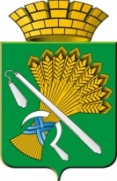 АДМИНИСТРАЦИЯ КАМЫШЛОВСКОГО ГОРОДСКОГО ОКРУГАП О С Т А Н О В Л Е Н И Еот 17.05.2019 N 418О внесении изменений в состав  комиссии по повышению устойчивости функционирования объектов экономики Камышловского городского округа в мирное и военное время,  утвержденной  постановлением главыКамышловского городского округа от 28.11.2018 года  № 1037      В соответствии с Федеральным законом от 06.10.2003 года № 131-ФЗ «Об общих принципах организации местного самоуправления в Российской Федерации», Уставом Камышловского городского округа, утвержденным решением Камышловской городской Думы от 26 мая 2005 г. № 257, в связи с изменениями в кадровом составе, администрация Камышловского городского округа  ПОСТАНОВЛЯЕТ:1. Внести в состав комиссии по повышению устойчивости функционирования объектов экономики Камышловского городского округа в мирное и военное время (далее Комиссия), утвержденной постановлением главы Камышловского городского округа от 28.11.2018 года  № 1037 «О создании комиссии по повышению устойчивости функционирования объектов экономики Камышловского городского округа в мирное и военное время» следующие изменения:1) Исключить из состава:- Члена комиссии: начальника группы по защите населения и обеспечению жизнедеятельности Черевко Сергея Павловича - начальника межмуниципального отдела министерства внутренних дел Российской Федерации «Камышловский»;2) Включить в состав:- Члена комиссии: начальника группы по защите населения и обеспечению жизнедеятельности Кириллова Алексея Анатольевича - И.о. начальника межмуниципального отдела министерства внутренних дел Российской Федерации «Камышловский».2. Начальнику гражданской обороны и пожарной безопасности администрации Камышловского городского округа Удалову А.В., внести соответствующие изменения в порядок централизованного оповещения членов комиссии Камышловского городского округа.3. Настоящее постановление опубликовать в газете «Камышловские известия» и подлежит размещению на официальном сайте Камышловского городского округа в  сети «Интернет».4. Контроль за исполнением настоящего постановления оставляю за собой.И.о. главы администрацииКамышловского городского округа                                                     Е.А. Бессонов